Objetivo a desarrollar. OA 1.Reconocer los meses del año.Inicio.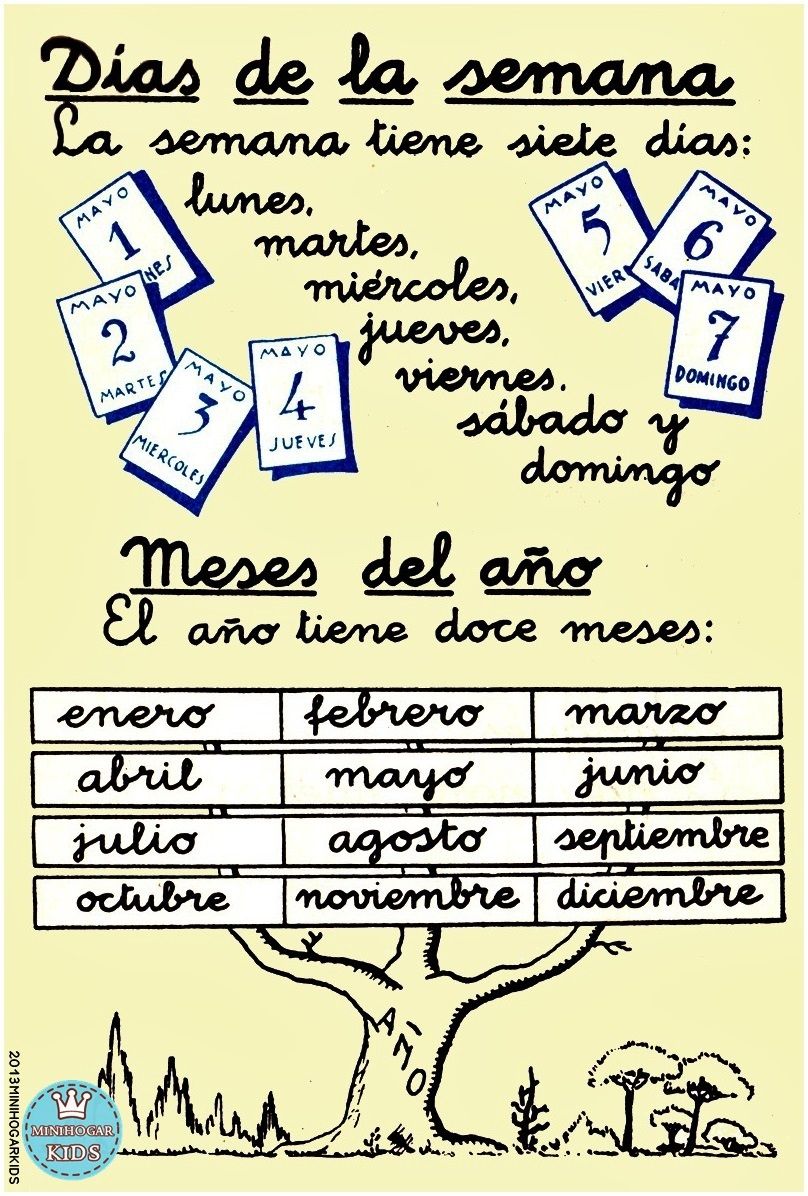 Desarrollo.Practiquemos, escribe en la línea el nombre del mes que corresponda a la definición.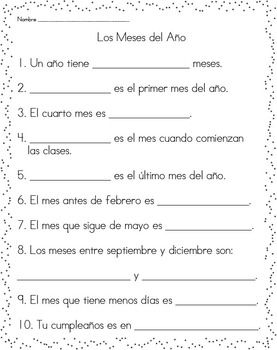 Cierre.¿En qué mes estamos? ___________________________________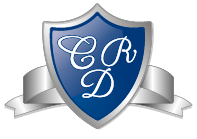 HISTORIA Y GEOGRAFÍA  1° BÁSICO Clase N° 3Profesora: Jessica Godoy Escobar.             Correo: jgodoy@colegiodelreal.clFecha. Semana 12 al 16 de abril.                Tiempo estimado. 90 minutos.